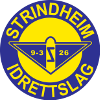 TIMELISTE Strindheim IL Avd:______________________________Prosjektnr:_________________________Navn:Stilling:Trener. Lag:Konto nr.:Timelønn kr Måned:E-post:DatoStartSluttTimerLønn pr gangDeltatt (sett x)Totale timer:à kr SUM:  